			
sample submission Form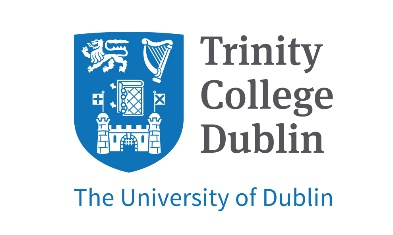 e-mail: mass.spec@tcd.iePhone: +353 1 896 2768*For a quotation please contact the unit by email prior to submitting samples. All external samples MUST be submitted with a purchase order number. SAMPLE DETAILS* Please give exact mass to 4 decimal places NOT molecular weight   StructureResult/CommentsNameDateSupervisor/ Groupe-mail SchoolPhoneOrganizationPurchase Order No. *Sample NameMolecular FormulaExact Mass *Sample PropertiesSolventExperimentOther  InformationFile NameInstrument/Technique UsedObservation